NAME _______________________________________ DATE _________ PERIOD_______Family Letter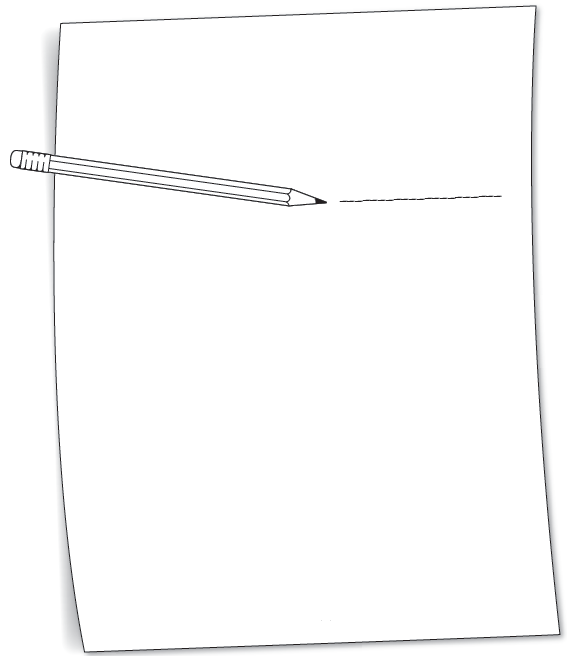 Course 1  ·  Chapter 7 Equations 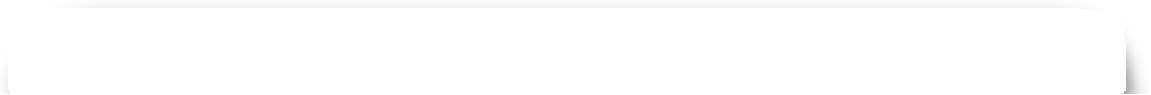 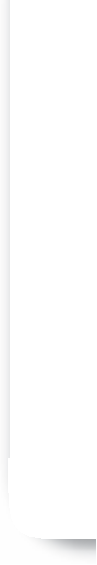 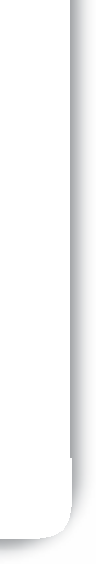 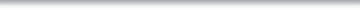 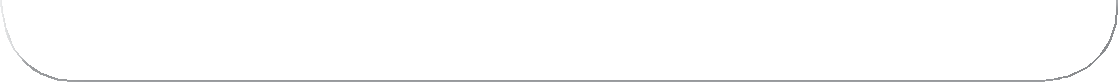 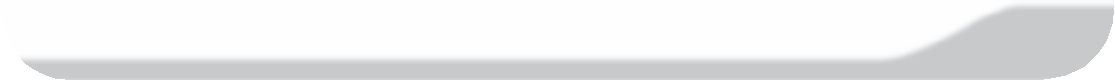 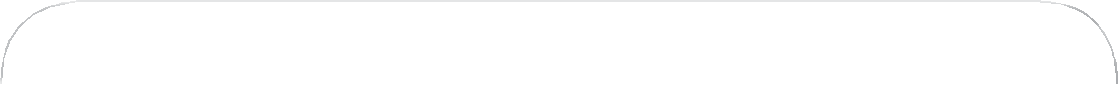 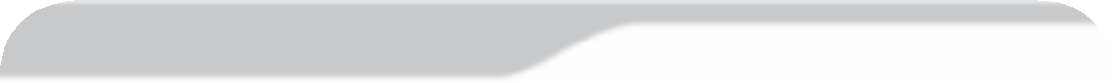 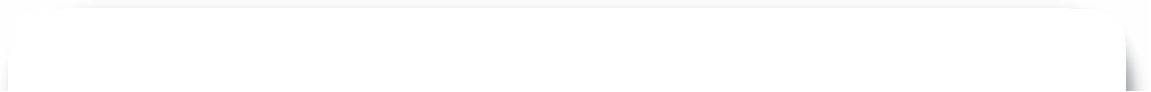 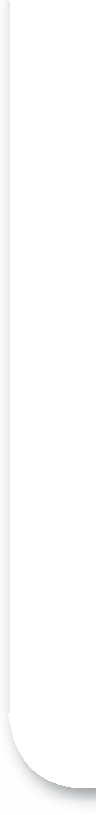 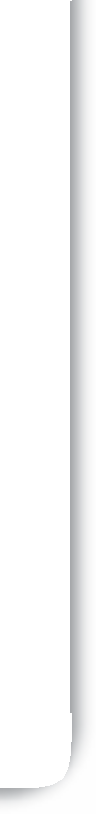 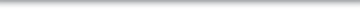 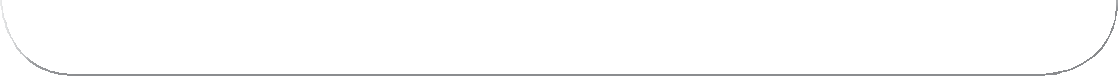 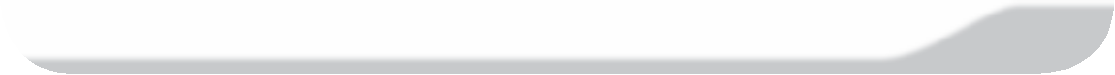 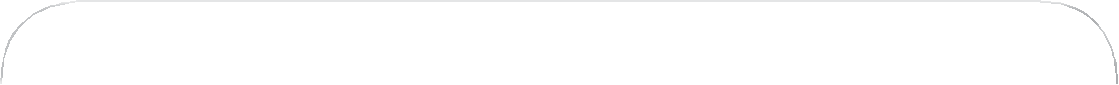 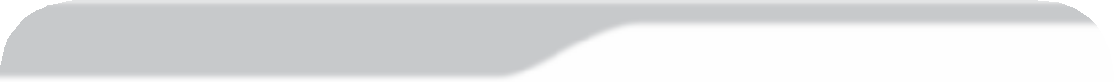 